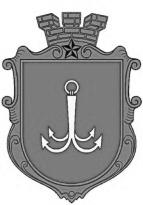 ОДЕСЬКА МІСЬКА РАДАПОСТІЙНА КОМІСІЯЗ ПИТАНЬ ПЛАНУВАННЯ, БЮДЖЕТУ І ФІНАНСІВ ________________№_________________на №______________від______________┌						┐ПОРЯДОК  ДЕННИЙзасідання комісії23.07.2021 р.                 14-00               Велика зала 1.  Розгляд коригувань бюджету Одеської міської територіальної громади на 2021 рік:1.1. лист Департаменту фінансів № 04-14/212/1186  від 22.07.2021 року;1.2. лист Департаменту фінансів № 04-14/213/1188   від 22.07.2021 року;1.3. лист Управління капітального  будівництва Одеської міської рад           № 02-05/859-04 від 22.07.2021 року щодо коригувань бюджету Одеської міської територіальної громади на 2021 рік  2. Розгляд протоколу засідання робочої групи Одеської міської ради VIII скликання з розгляду пропозицій депутатів щодо використання коштів Депутатського фонду від 23.07.2021 року.3. Розгляд поправок до проєкту рішення «Про внесення змін до рішення Одеської міської ради від 24.12.2020 року № 13-VIII «Про бюджет Одеської міської територіальної громади на 2021 рік».Запрошеніпл. Думська, 1, м. Одеса, 65026, УкраїнаБедрегаСвітлана Миколаївна  - заступник міського голови - директор Департаменту фінансів Одеської міської ради;ПановБорис Миколайович начальник Управління капітального  будівництва Одеської міської ради;